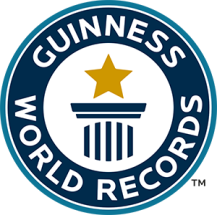 I am Architectural & Structural Cad Designer with my professional experience in drafting & detailing of Commercial, Industrial, and & Residential projects. I have 12 Years’ experience in KSA, UAE and QATAR. Able to use own initiative and work as part of a team. Managing and motivating other staff to achieve company objectives. Good understanding of Architectural design, Civil & Structural drawings & Detailing.Performed detailing, drawing, lettering and tracing of elementary engineering from data in    accordance with established drawing standards.Preparation of Architectural, Structural, Civil & Interior General  Arrangement, Coordination Drawings, Shop Drawings, submittals for municipality.Preparing detailed shop drawing mainly in Joinery works, such Doors, Windows, Kitchen cabinet, Vanity Counters, Wardrobes and Gypsum Ceiling. Preparing Structural Detail & Bar-bending Schedules.Designing and detailing, Ceiling layouts, Cladding layouts, floor finishing layouts, Elevations, Sections as per specifications for interior drawings and furniture joinery details.Preparation of as built drawings based on final dimensional inspection report, material test report (MTR), Design change request (DCR) and non-conformity reports (NCR).Preparation of land survey drawing as per GPS survey databases.Preparation of Site Development drawings such as Road, Street light, Curb stone and different utilities.Sr. Architectural Draughtsman                                                                                    15/03/2017 Building Contracting.                                                                                  Projects: SAFARI MALL B + G + 2 Safari Shopping Mall. 100000 Sqf. 300 Million AED Project.To prepare quality detailed drawings, shop drawings, As-Built drawings for Architectural, Civil, Structural & interior project department.Revise drawings and layouts to accommodate changes and enhancements.Coordinate with the Architect, Project Manager, Site Manager and Engineer to process submittals.Preparing shop drawings of Block works.Preparation  Retail area design as per Client requirement.Preparation of Floor  & Ceiling finishes detail from finishing schedules. Prepare Shop Drawing for Structural framing & Steel Detail & Bar Bending Schedule.Quantity Take-off.Sr.Architectural Draughtsman                                                                01/12/2013 to  01/2017Projects: TB. UNIT. HMC Medical Corporation at Rumailah, Doha.To Prepare Architectural, Structural & Interior Detailed Shop Drawing.Preparing shop drawings of Block works.Preparation of Floor finishes detail from finishing schedules. (Granite, Marble, Ceramic, Vinyl)Preparation Types of room Ceilings & Wall Partitions Details.Preparation of Bathroom Sanitary, Ceramic Detail and Kitchen Counter Detail.Preparing Toilet Wet area and Vanity Counter Detail.Preparation of water proofing drawings.Making 2D drawings, Sectional Plans, Elevations, Section details, spot details for every joint point as required for production.Preparing wall Cladding Details & Staircase Details.To Prepare Architectural, Structural & Civil As built Drawings.Coordinate with project management team of final design for Medical Equipment & Furniture setting.            CAD OPERATOR                                                                                            11/2010 to 01/2013Khonaini International                                                                                       Al Jubail, K. S. APreparation of Site Development Drawing such as Road, Street light, Curb stone, Water lines, Telecommunications and Power.Preparing Road layouts, Utilities, Grading and Profiles.Preparation of Civil & Architectural working drawings (Sections, Elevations & Details) for Royal Commission standard.Preparation of room details, doors, windows, furniture and fixtures and finishing schedules.Preparation of room Ceilings & Wall Partitions Details.Preparation of Floor finishes detail from finishing schedules.Preparation of bathroom & Kitchen details, Such as Tiles, Sanitary, Mirror and Counter Details.Preparation of water proofing drawings.Prepare to detailed drawings for Pre-cast wall panels and floor slab. Coordinate with survey team.Architectural Draughtsman                                                                           11/2008 to 12/2009Amana Contracting & Steel Buildings                                                          Dubai, U. A. EPreparation of Architectural working drawings (Sections, Elevations & Details)Preparing shop drawings of Block works.Preparation of room details, doors, windows, furniture and fixtures and finishing schedules.Preparation of room Ceilings, Claddings details.Preparation of Floor finishes detail from finishing schedules.Preparation of bathroom and Kitchen details, Such as Sanitary, Counter Detail.Draughtsman                                                                                                   02/2003 to 03/2008Ibrahim Mo. Al Najran Est.                                                                           Riyadh, K. S. APreparation of Architectural working drawings (Sections, Elevations & Details)Preparing shop drawings of Block works, finishing floor levels sections and elevations. Preparation of room details, doors, windows, furniture and fixtures and finishing schedules.Preparation Kitchen & Special Bathrooms sanitary fixing design and Presentations detail.Preparation of Floors, Walls and Landscape design with JPG image (Marble, Tile, Wood…etc.)Preparation of Landscape, Hard cape & Kitchen drawings.Educational QualificationsDraughtsman Civil Engineering.                                                                                           (1996 Tirur. Kerala, India)Diploma in Computer Aided Designing & Drafting                                                            (2003 Autodesk Centre. Calicut, India)S.S.L.C from board of public examination                                                                           (1992 Kerala, India)                                                                                     Nationality			:	Indian				                                                                Date of birth			:	01-02-1976Languages	                        :           English, Arabic, Hindi and Malayalam..1.  Good knowledge of CAD software for engineering discipline specific applications including CAD management software.2.  Advanced use of AutoCAD in drafting layers and images in drawings and properly use layout.3.  Preparing 2D&3D (Creating 3D model and     Perspective Views) and Solid understanding of CAD manual, international drawing standards and symbols. 4.  Experience in Supervision of small CAD team and Drawing coordination.